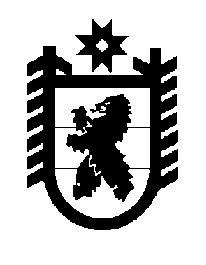 Российская Федерация Республика Карелия    ПРАВИТЕЛЬСТВО РЕСПУБЛИКИ КАРЕЛИЯРАСПОРЯЖЕНИЕот 13 апреля 2015 года № 231р-Пг. Петрозаводск В соответствии с постановлением Правительства Российской Федерации от 26 декабря 2014 года № 1517 «Об утверждении Правил распределения и предоставления субсидий из федерального бюджета бюджетам субъектов Российской Федерации на поощрение лучших учителей в рамках подпрограммы «Развитие дошкольного, общего и дополнительного образования детей» государственной программы Российской Федерации «Развитие образования» на 2013-2020 годы»:1. Одобрить Соглашение между Министерством образования и науки Российской Федерации и Правительством Республики Карелия о предоставлении субсидии из федерального бюджета бюджету Республики Карелия на выплату денежного поощрения лучшим учителям образовательных организаций, реализующих образовательные программы начального общего, основного общего и среднего общего образования (далее – Соглашение), и поручить подписать его Министру образования Республики Карелия Морозову Александру Николаевичу.2. Определить Министерство образования Республики Карелия органом, уполномоченным на выполнение условий Соглашения.           ГлаваРеспублики  Карелия                                                             А.П. Худилайнен